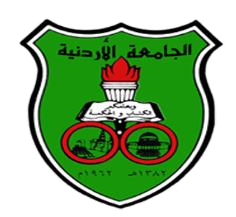 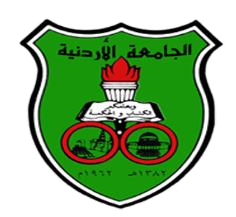 1-1 SUJ-02-01-06 رقم النموذج نموذج جدول مراقبة الامتحانات نموذج جدول مراقبة الامتحانات 2/3/24/2022/2963 05/12/2022 رقم وتاريخ الإصدار نموذج جدول مراقبة الامتحانات نموذج جدول مراقبة الامتحانات 2/(9/1/2023) رقم وتاريخ المراجعة أو التعديل نموذج جدول مراقبة الامتحانات نموذج جدول مراقبة الامتحانات 4/2023 رقم قرار اعتماد مجلس العمداء نموذج جدول مراقبة الامتحانات نموذج جدول مراقبة الامتحانات 13/1/2023 تاريخ قرار اعتماد مجلس العمداء نموذج جدول مراقبة الامتحانات نموذج جدول مراقبة الامتحانات 01 عدد الصفحات نموذج جدول مراقبة الامتحانات نموذج جدول مراقبة الامتحانات العام الأكاديمي:     الفصل الدراسي:        الاول               الثاني             الصيفي العام الأكاديمي:     الفصل الدراسي:        الاول               الثاني             الصيفي العام الأكاديمي:     الفصل الدراسي:        الاول               الثاني             الصيفي اسم الكلية: اسماء المراقبين عدد الطلاب قاعة  الامتحان الوقت التاريخ اليوم مدرس المادة اسم المادة الرقم  1. 2. 3. 4. 5. 6. 7. 8. 9. 10. 11. 12. 13. 14. 15. 16. 17.